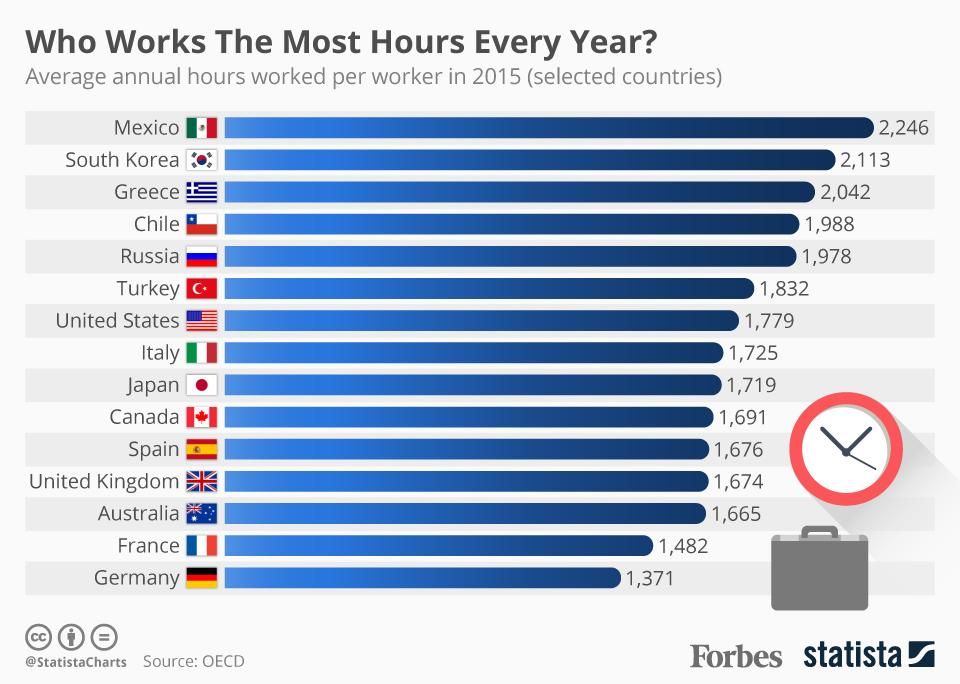 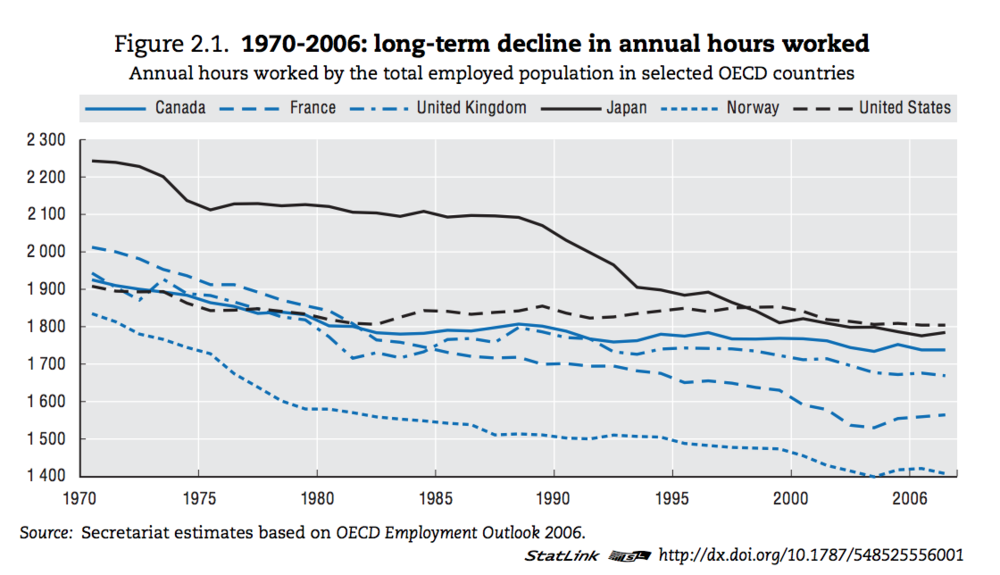 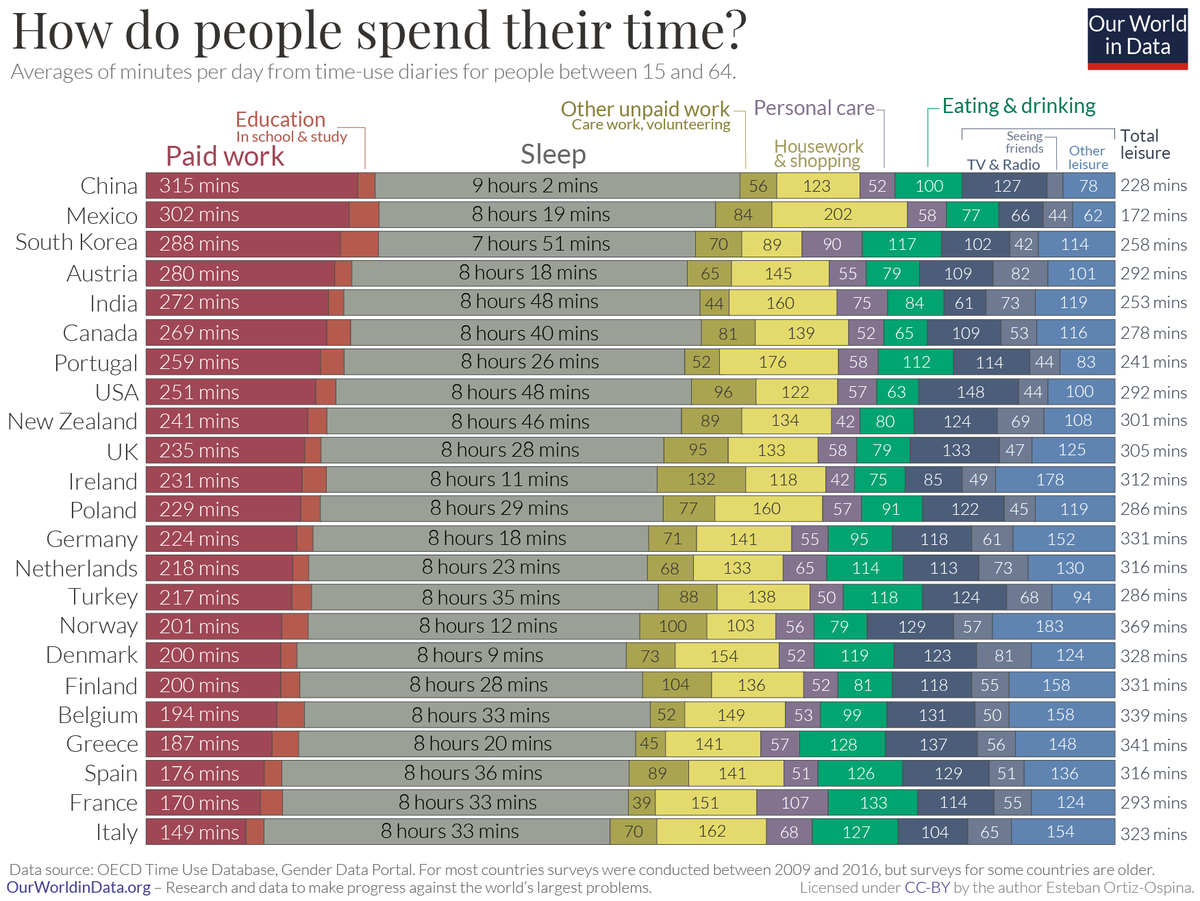 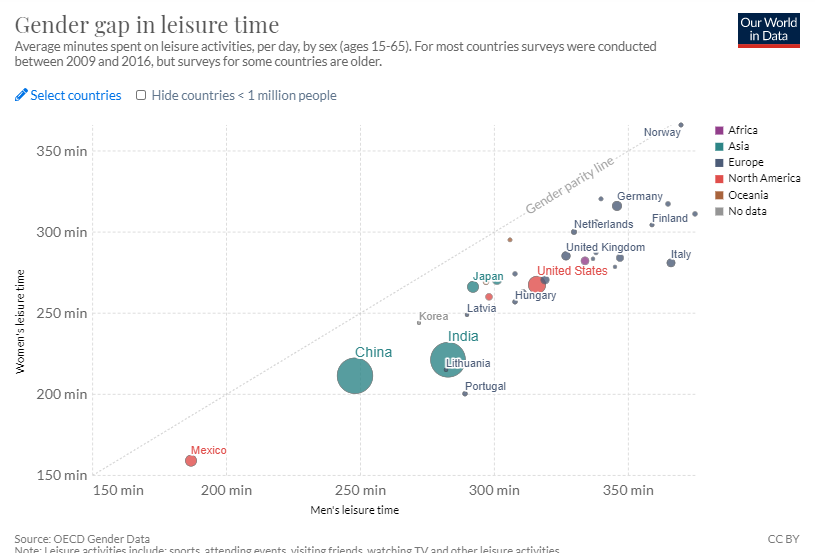 IB Geography – Introduction to Changing Leisure PatternsUsing the TEDX video on ibgeographypods, take notes on how leisure trends have changed in the following decades:What does 8760 represent? Using the TEDX video on ibgeographypods, take notes on how leisure trends have changed in the following decades:What does 8760 represent? 1950’s1960’s1970’s1980’s1990’s2000’sHow do we spend our time now (note this video is from 2012).  How has TV taken more steps forward since then? Define LeisureDefine RecreationDefine SportDefine TourismLeisure & meRecreation & meSport & me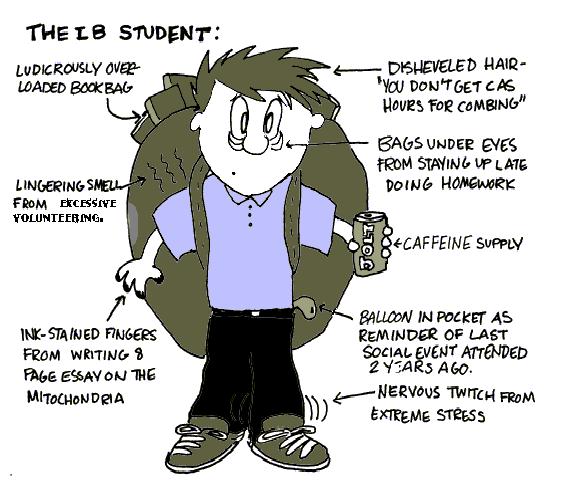 Sport & mePersonal care & meN° of hrs per week dedicated to leisure, recreation, sport? As a small group, discuss and record down your thoughts to the question below. Do some people enjoy carrying out domestic (non-leisure) activities. What about cooking?Is there such a thing as ‘free time’? Or do social and economic forces package it as "leisure time" and offer you a host of (paid for) activities. If you have a free weekend, what sort of things might you do? How is this activity presented to you? Why do you feel it is leisure?Why do many HIC governments like to promote Leisure Time amongst their populations? Surely, a person not at work is not economically productive?IB Geographers On Tour - Mapping My TravelsUse the link on ibgeographypods to complete your travel map of the world. When you have completed it, you can take a screen shot and paste it into the space below. 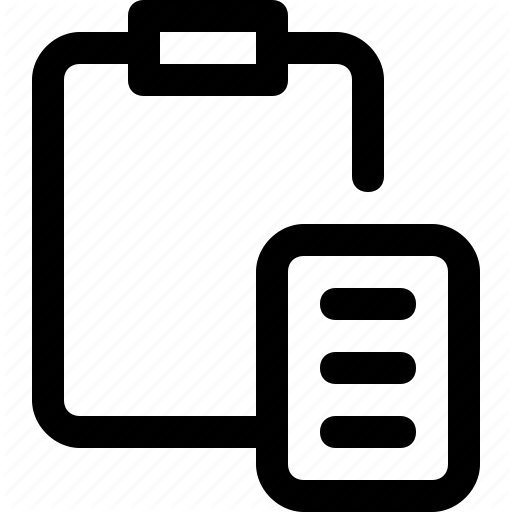 Study your travel map above and compare the results to others in your class. In the space below, write about your pattern of global travel and what / who has influenced it. On average, how many more days per year does a Mexican work than a German? Discuss why OECD countries have more access to leisure than L/MIC’s.  Using this link, compare and contrast Denmark (top) and Colombia (bottom) from the 37 mostly affluent nations from the Organisation for Economic Co-operation and DevelopmentWrite a short commentary comparing leisure time in France & China.  Using the chart above (source here), describe the gender gap in leisure time globally. 